ОтчётКалининской библиотекио проведенном мероприятии по профилактике асоциальных явлений и пропаганде здорового образа жизни за август 2019 года.Зав. филиалом Калининской                                                           Т.Н.Гриценко 
поселенческой библиотекиДата проведения Место проведения Ответственный фамилия, должностьКоличество присутствующихВозрастные группыКраткое содержание(название, цель, тема)9.08. 2019г.14.00 час.Калининская поселенческая библиотека п. Октябрьский, ул. Советская,10Гриценко Т.Н.Директор 19 человекДети, юношество  «Спорт! Ты мир!»Спортивно - игровая программа.Цель: Пропаганда ЗОЖ. Приобщение юных читателей библиотеки к здоровому образу жизни и воспитанию чувства ответственности за своё физическое и нравственное здоровье.Содержание  мероприятия:Библиотекарь рассказала ребятам о развитии физкультуры и спорта на Кубани, о их огромном потенциале в  борьбе за физически и психически здоровое поколение, о их неоценимой пользе для общества, личности и мира на Земле. После беседы ребята приняли участие в  увлекательной спортивно - игровой программе. После мероприятия прошел просмотр и обсуждение кинофильма – «Последний эксперимент». 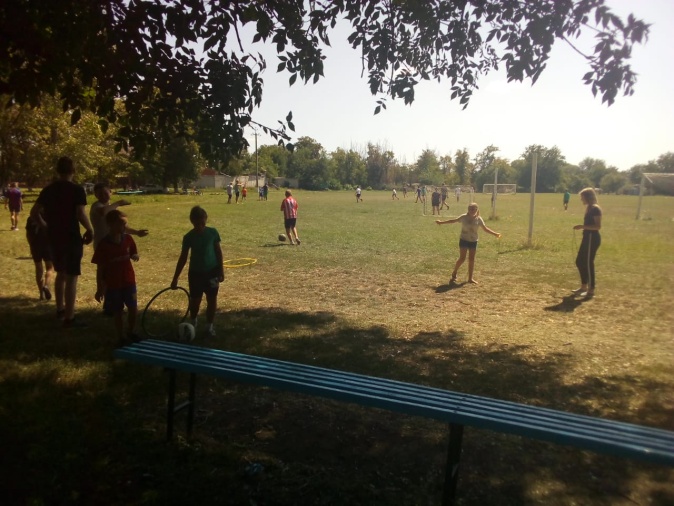 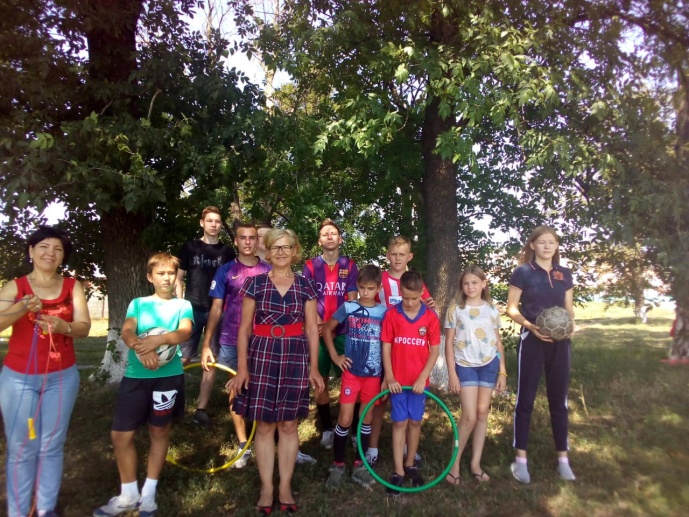 